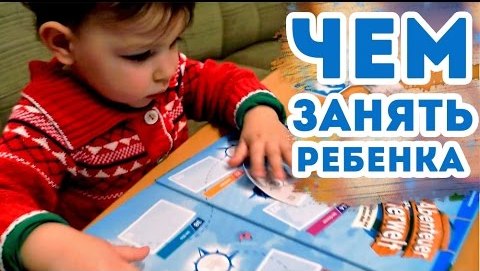 Игры играют важнейшую роль в развитии малыша. Они доставляют ребёнку большое удовольствие, учат соблюдать правила, развивают моторику, мышление. Через игру он познаёт мир, поэтому необходимо постараться подобрать такие игры, чтобы они носили ещё и развивающий характер.«Чем занять  ребенка дома?» С детьми до 3-х лет можно организовать следующие занятия:порисовать восковыми карандашами или пальчиковыми красками:— обвести ладошку ребёнка, а потом дорисовать какой либо сюжет;— убрать знакомые игрушки в мешочек, а потом предложить малышу угадать на ощупь;— полепить из теста;— построить башню из кубиков (один на другой, как можно выше, пока она не рухнет (последний момент, почему-то, особенно радует детей);— по отгадывать, в какой руке игрушка;— положить 5 игрушек (например, киндер-сюрпризов, ребёнок отворачивается, и Вы убираете одну, ему нужно угадать, какой нет.«Чем занять  ребенка дома?» С детьми после 3-х лет можно организовать следующие занятия:— рисование красками;— рисование одного и того же предмета разными руками;— игра в лото или детское домино, шашки, пазлы— магнитная азбука;— игры с набором геометрических фигур;— раскраски, лепка из пластилина;— настольные игры;— игры с кубиком и фишками;— кегли (детский боулинг);— кубики Никитина, блоки Дьенеша, игры Воскобовича;Организуйте игры для развития мелкой моторики:— можно выложить «колодец» из палочек;— составить рисунок из спичек (палочек);— собрать узор из пуговиц;— смешать бусины (пуговицы) разных цветов, а потом разложить их по цвету;— предложите нанизать бусины на леску и сделать бусы для бабушки, куклы, тёти…— очень полезно застёгивать и расстёгивать пуговицы;— существует много игр со шнуровкой,  которые также развивают мелкую моторику.Можно вспомнить игры вашего детства: — «горячо — холодно», «съедобное — несъедобное»:Дети очень любят отгадывать загадки.  Предложите ребёнку придумать загадку - это тоже очень весело и интересно.Всегда у детей были популярны сюжетно- ролевые игры: в школу, в детский сад, доктора, парикмахера, повара, магазин.Существует множество игр для физического развития:— предложите ребёнку такие игры как «Беги ко мне»; «Принеси игрушку»; «Найди свой цвет» и.т.дКак видите, список получился весьма большим.В конце хочется пожелать, чтобы занятия и игры с ребёнком дома доставляли вам взаимное удовольствие и радость!